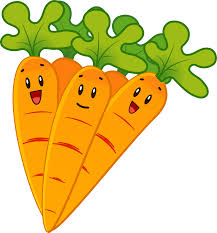 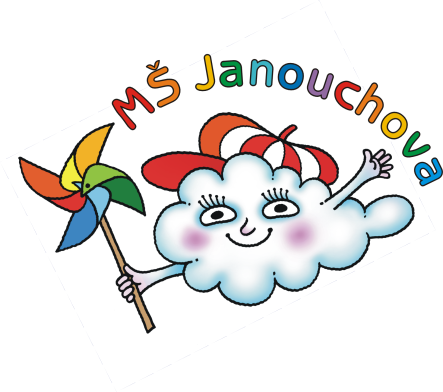 JÍDELNÍ LÍSTEKOD 22. 4. 2023 DO 26. 4. 2024STRAVA JE URČENA K OKAMŽITÉ SPOTŘEBĚ.ZMĚNA JÍDELNÍČKU JE VYHRAZENA.Pavla Maršálková			Helena Zímová		Šárka Ryšavávedoucí kuchařka			vedoucí kuchařka		vedoucí školní jídelnyjídelna Janouchova			jídelna ModletickáČerstvé ovoce, zelenina a bylinky jsou v jídelním lístku zvýrazněny modře.Dbáme na dodržování pitného režimu, po celý den je dětem nabízen mírně oslazený ovocný čaj a voda.PŘESNÍDÁVKAOBĚDSVAČINA22. 4.rybí pomazánka, chléb, paprika, čaj s citrónem(1,4)kedlubnová polévkajáhlová kaše s jablky a skořicí, voda s citrónem(1,7)tvarohová pomazánka s pažitkou, chléb, mrkev, mléko(1,7)23. 4.žitný chléb, špenátová pomazánka, rajčátko, mléko(1,7)hrachová polévka s houstičkoukuřecí přírodní plátek, bramborová kaše, ovocný salát s ananasem, ovocný čaj(1,7)vanilkový termix, rohlík, pomeranč, ovocný čaj(1,7)24. 4.chléb s máslem, banán, bílá káva(1,7)květáková polévkamexický guláš, hrášková rýže, jablko, ovocný čaj(1,3,7)selský rohlík, pomazánkové máslo, ředkvičky, čaj, mléko(1,7)25. 4.houska, džemové máslo, hruška, mléko(1,7)zeleninová polévka s ovesnými vločkamivepřové maso v mrkvi, brambor, mandarinka, ovocný čaj(1,9)chléb, libečková pomazánka se zakysanou smetanou, kapie, mléko(1,7)26. 4.obložený chléb s plátkovým sýrem, okurkou a rajčátkem, mléko(1,7)rajská polévka s rýžízapečené těstoviny se šunkou, salát z červeného zelí, ovocný čaj(1,3,7)vánočka, jablko, ovocný čaj